TALLER DE ED ARTISTICATALLER DE ED ARTISTICATALLER DE ED ARTISTICATALLER DE ED ARTISTICATALLER DE ED ARTISTICATALLER DE ED ARTISTICATALLER DE ED ARTISTICATALLER DE ED ARTISTICAÁrea:EDUCACIÓN ARTÍSTICA Y CULTURALEDUCACIÓN ARTÍSTICA Y CULTURALEDUCACIÓN ARTÍSTICA Y CULTURALDocente:Docente:Jose Gonzalez Jose Gonzalez CLEI 5A y 5BCLEI 5A y 5BFecha:Taller:  Nº1Taller:  Nº1Periodo: 2Periodo: 2Tiempo  de Duración: 2 horasTema:El color como elemento de expresión.El color como elemento de expresión.El color como elemento de expresión.Por favor, utilizando cartón paja, cartulina, cartón, hojas grandes o cualquier superficie reciclable que le permita desarrollar la actividad:Contemple con detenimiento los siguientes dibujos.Transfiéralos a la superficie de trabajo.De acuerdo a lo que le sugieren sus líneas, formas o temas, aplíqueles colores teniendo en cuenta las posibilidades que estos ofrecen como vehículo de expresión de sensaciones y sentimientos. Por favor, utilizando cartón paja, cartulina, cartón, hojas grandes o cualquier superficie reciclable que le permita desarrollar la actividad:Contemple con detenimiento los siguientes dibujos.Transfiéralos a la superficie de trabajo.De acuerdo a lo que le sugieren sus líneas, formas o temas, aplíqueles colores teniendo en cuenta las posibilidades que estos ofrecen como vehículo de expresión de sensaciones y sentimientos. Por favor, utilizando cartón paja, cartulina, cartón, hojas grandes o cualquier superficie reciclable que le permita desarrollar la actividad:Contemple con detenimiento los siguientes dibujos.Transfiéralos a la superficie de trabajo.De acuerdo a lo que le sugieren sus líneas, formas o temas, aplíqueles colores teniendo en cuenta las posibilidades que estos ofrecen como vehículo de expresión de sensaciones y sentimientos. Por favor, utilizando cartón paja, cartulina, cartón, hojas grandes o cualquier superficie reciclable que le permita desarrollar la actividad:Contemple con detenimiento los siguientes dibujos.Transfiéralos a la superficie de trabajo.De acuerdo a lo que le sugieren sus líneas, formas o temas, aplíqueles colores teniendo en cuenta las posibilidades que estos ofrecen como vehículo de expresión de sensaciones y sentimientos. Por favor, utilizando cartón paja, cartulina, cartón, hojas grandes o cualquier superficie reciclable que le permita desarrollar la actividad:Contemple con detenimiento los siguientes dibujos.Transfiéralos a la superficie de trabajo.De acuerdo a lo que le sugieren sus líneas, formas o temas, aplíqueles colores teniendo en cuenta las posibilidades que estos ofrecen como vehículo de expresión de sensaciones y sentimientos. Por favor, utilizando cartón paja, cartulina, cartón, hojas grandes o cualquier superficie reciclable que le permita desarrollar la actividad:Contemple con detenimiento los siguientes dibujos.Transfiéralos a la superficie de trabajo.De acuerdo a lo que le sugieren sus líneas, formas o temas, aplíqueles colores teniendo en cuenta las posibilidades que estos ofrecen como vehículo de expresión de sensaciones y sentimientos. Por favor, utilizando cartón paja, cartulina, cartón, hojas grandes o cualquier superficie reciclable que le permita desarrollar la actividad:Contemple con detenimiento los siguientes dibujos.Transfiéralos a la superficie de trabajo.De acuerdo a lo que le sugieren sus líneas, formas o temas, aplíqueles colores teniendo en cuenta las posibilidades que estos ofrecen como vehículo de expresión de sensaciones y sentimientos. Por favor, utilizando cartón paja, cartulina, cartón, hojas grandes o cualquier superficie reciclable que le permita desarrollar la actividad:Contemple con detenimiento los siguientes dibujos.Transfiéralos a la superficie de trabajo.De acuerdo a lo que le sugieren sus líneas, formas o temas, aplíqueles colores teniendo en cuenta las posibilidades que estos ofrecen como vehículo de expresión de sensaciones y sentimientos. 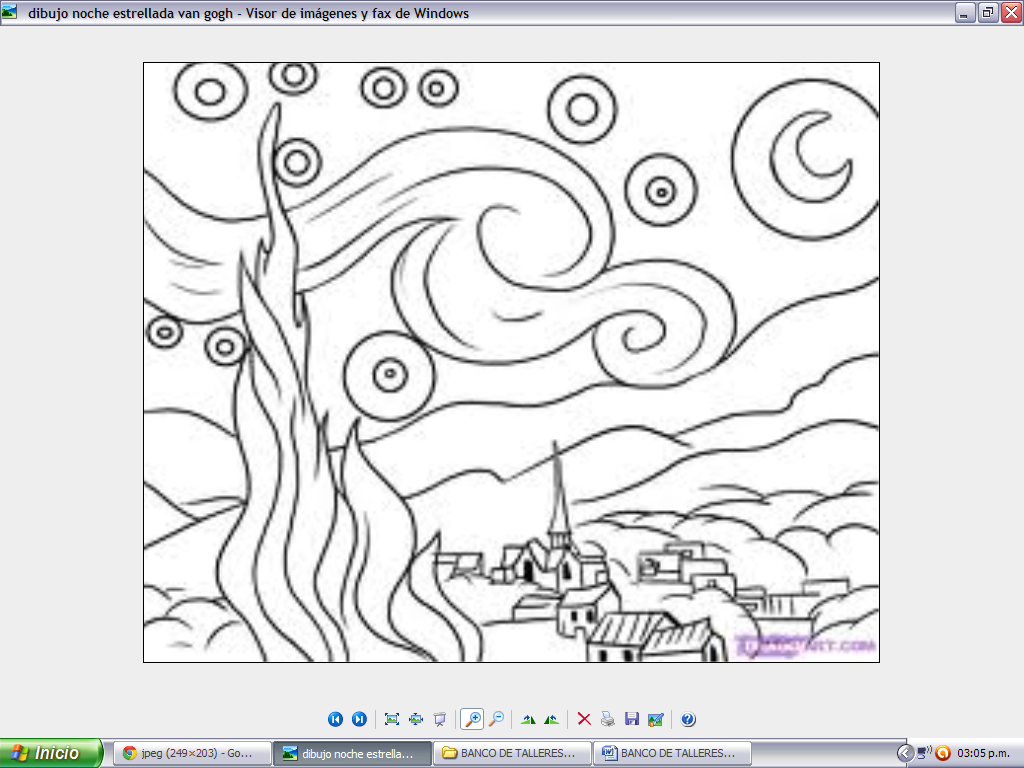 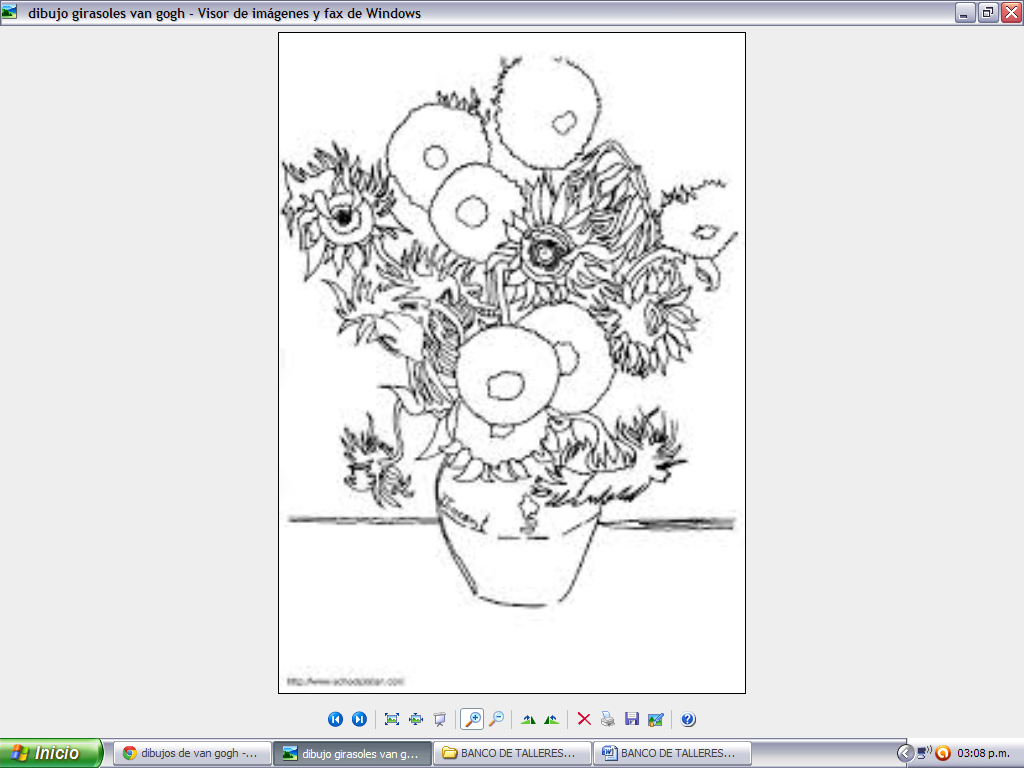 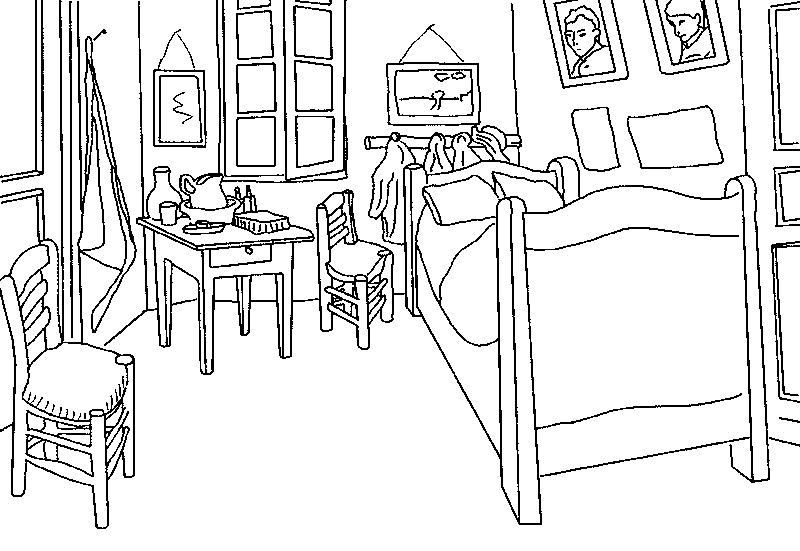 